Roteiro de estudos – Ensino Fundamental I -       Semana de 18 a 22 de maioRoteiro de estudos – Ensino Fundamental I -       Semana de 18 a 22 de maioTURMAS: 3 o ano A, B e CTURMAS: 3 o ano A, B e CProfessores: Maiara, Marlete e Siliani              Professores: Maiara, Marlete e Siliani              Dia da SemanaDisciplinas e Atividades da Apostila do ObjetivoOrientação de estudosSEGUNDA18/05Matemática: Revisão de Matemática (do dia 14/05).Português: Revisão de Português. (do dia 15/05).Aula on-line pelo Google Meet: revisão de matemática (tira-dúvidas e correção do roteiro anterior). Aula on-line pelo Google Meet: revisão de português (tira-dúvidas e correção do roteiro anterior)Material necessário: lápis, borracha, fone de ouvido e as atividades impressas.Obs.: O link de acesso será enviado no grupo do WhatsApp.Google MeetAula da Professora Maiara 8h30 às 9h30Aula da Professora Siliani 9h30 às 10h30Aula da Professora Marlete 13h às 14hTERÇA19/05Português: Revisão de Português.  (do dia 15/05).Aula on-line pelo Google Meet: revisão de português (tira –dúvidas e correção do roteiro anterior).Material necessário: lápis, borracha, fone de ouvido e a atividade impressa.Obs.: O link de acesso será enviado no grupo do WhatsApp.Google MeetAula da Professora Maiara 8h30 às 9h30Aula da Professora Siliani 9h30 às 10h30Aula da Professora Marlete 13h às 14hQUARTA 20/05História: Apostila 2º bimestre. Módulo 2 – Modo de vida no campo e na cidade.               Páginas: 153 e 154.Aula on-line pelo Google Meet: explicação e tira-dúvidas.Material necessário: lápis, borracha, fone de ouvido e apostila de história.Obs.: O link de acesso será enviado no grupo do WhatsApp.Google MeetAula da Professora Maiara 8h30 às 9h30Aula da Professora Siliani 9h30 às 10h30Aula da Professora Marlete 13h às 14hQUINTA 21/05Geografia: Apostila do 2º bimestre. Módulo 2 – Paisagens rurais.                   Páginas: 225 e 226.Aula on-line pelo Google Meet: explicação e tira –dúvidas.Material necessário: lápis, borracha, fone de ouvido e apostila de geografia.Obs.: O link de acesso será enviado no grupo do WhatsApp.Google MeetAula da Professora Maiara 8h30 às 9h30Aula da Professora Siliani 9h30 às 10h30Aula da Professora Marlete 13h às 14hSEXTA22/05Ciências: Apostila do 2° bimestre. Módulo 2 – Importância do planeta Terra para a vida.	Páginas: 81 e 82.Aula on-line pelo Google Meet: explicação e tira –dúvidas.Material necessário: lápis, borracha, fone de ouvido e apostila de ciências.Obs.: O link de acesso será enviado no grupo do WhatsApp.Google MeetAula da Professora Maiara 8h30 às 9h30Aula da Professora Siliani 9h30 às 10h30Aula da Professora Marlete 13h às 14hAulasEspeciaisEducação Física: ATIVIDADE: Corrida do sacoMaterial: Saco plástico grande, fronha de travesseiro ou elástico. Fita para marcar a largada e a chegada.Realização da atividade:  Marque um ponto para ser a linha de chegada e outro de partida. Cada participante deve entrar no saco ou fronha, ou ter as pernas bem presas por um elástico. Ao ser dado o sinal os jogadores, aos pulos, precisam cruzar a linha de chegada.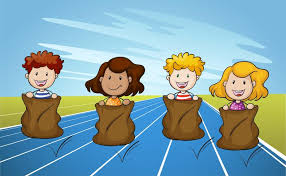 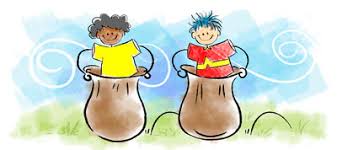 Vídeo: https://www.youtube.com/watch?v=hXU_2LnksG4ATIVIDADE: Corrida do ovoMATERIAL:  Colher, ovo cozido ou bolinha ping-pong, fita para demarcação das linhas de partida e chegada.Realização da atividade:  Marque um ponto de largada e outro de chegada. Os participantes terão que ir de uma linha a outra segurando uma colher na boca (ou na mão), sobre a qual se equilibra o ovo. Para evitar sujeiras desnecessárias, o ovo pode ser cozido anteriormente (pode utilizar bolinha de ping-pong). Vence quem chegar primeiro sem derrubar o ovo.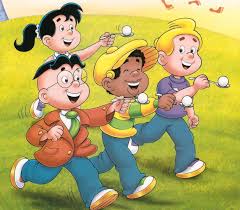 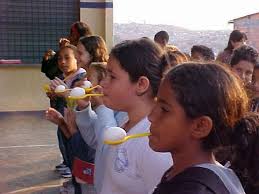 Vídeo: https://www.youtube.com/watch?v=xrQpvFSBnjYATIVIDADE: MímicaMATERIAL:  Papel, caneta, pote, desenhos, imagens impressas.Realização da atividade: Escreva nomes de filmes, de pessoas famosas, desenhos animados, profissões ou animais.  Coloque os papéis em um pote, onde a criança irá sortear um dos papéis. Somente por meio de gestos deverá representar o que está escrito, e o outro participante deve tentar descobrir o que é. Podem ser utilizados desenhos ou imagens ao invés das palavras.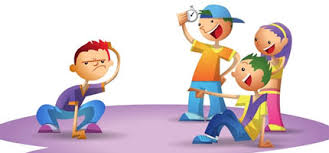 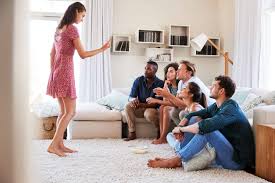 Vìdeo: https://www.youtube.com/watch?v=ENz1DWA5jg8Artes:                   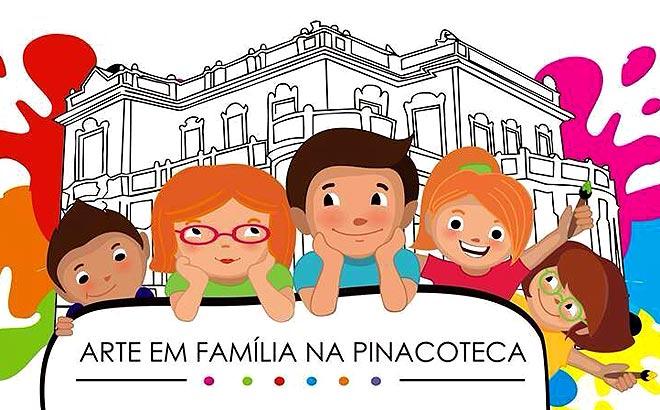 A família é o primeiro ponto de referência para a criança. A escola entra na vida dela ampliando sua noção de espaço e seu sentimento de integração ao mundo.  Visando aproximar crianças e seus familiares ao universo cultural das artes visuais, destacando a valorização e preservação da memória. Faça uma visita ao museu online: https://www.melhoresdestinos.com.br/museus-virtuais.html, depois procure obras com Tema: Família. Escolha uma para fazer uma releitura. Pode ser música, pintura, escultura ou colagem. Divirta-se com a família, conte história, fale de cor de luz escute a música. A música com nome - "Não Custa Nada" - Música em Família.          https://www.youtube.com/watch?v=B_YcHDd4WC4. Estou à disposição para ajudar Prof Mara (66) 999751477 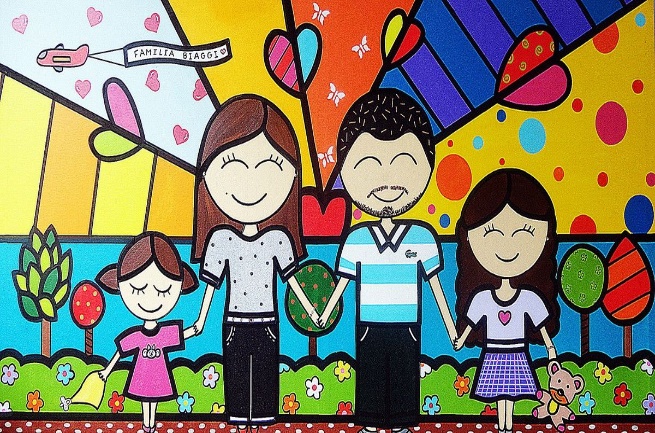 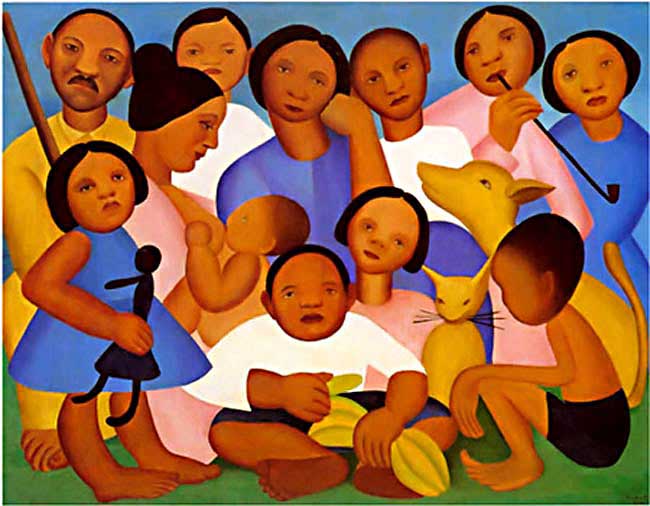 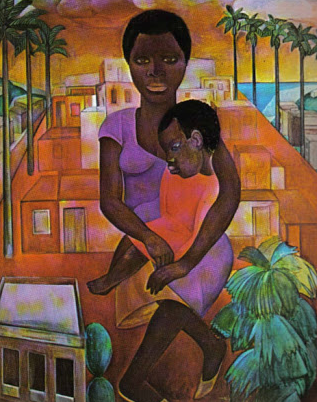 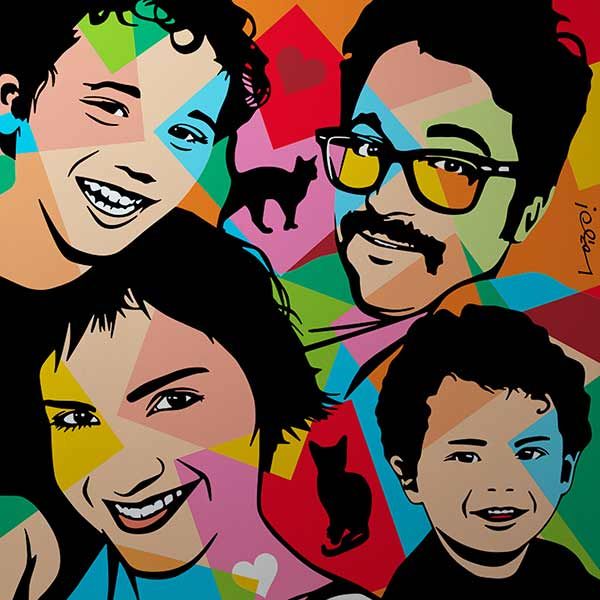 Inglês:  Teacher Luciana 3º ano A e B1º Momento - Pedir para que o aluno cante a música da Teacher: “Hello teacher, hello teacher, how are you, how are you? I’m fine, I’m fine. Thank You, Thank You”. É importante que o aluno “entre no clima” da aula que está começando, pois tal atitude traz uma proximidade das aulas e do dia-a-dia em sala de aula.2º Momento – Extra Activities. As atividades serão realizadas durante a aula online através da ferramenta Google Meet com a teacher Luciana.Segue anexo da atividadeInglês:  Teacher Abielly 3º ano C Aula no Google Meet - Quinta-feira – 21/05/2020